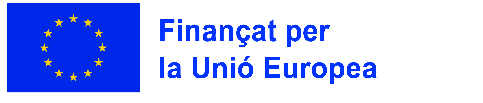 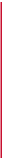 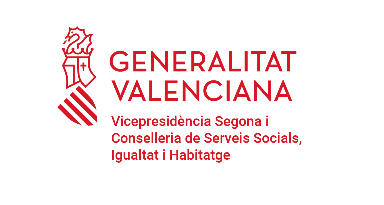 MODELO DE COMUNICACIÓNSr/Sra.	……………………………………………………………………..,	en	calidad	de……………………………………………………………………………….. de la entidad local ………………………………………………………………., por la presente informa que la persona que poseerá la interlocución con la Dirección General competente en materia de inclusión social para todo lo que se relaciona con la implementación, ejecución, seguimiento y control de los ITINERARIS INTEGRADOS DE INCLUSIÓN SOCIAL DE PERSONAS EN SITUACIÓN O RIESGODE EXCLUSIÓN	SOCIAL,	en	el	marco	del	Contrato Programa será: DATOS PERSONALES